附件1： 供应商基本信息调查表供应商基本信息调查表供应商基本信息调查表供应商基本信息调查表供应商基本信息调查表供应商基本信息调查表供应商基本信息调查表供应商基本信息调查表供应商基本信息调查表供应商基本信息调查表供应商基本信息调查表供应商基本信息调查表报名须知：
1、 采购人有权依据其内部管理规范，对合作供应商进行考核评价，并对由此引起的对报名单位的影响不承担任何责任。
2、 采购人有权取消考评不合格供应商参与采购人采购活动的资格；报名须知：
1、 采购人有权依据其内部管理规范，对合作供应商进行考核评价，并对由此引起的对报名单位的影响不承担任何责任。
2、 采购人有权取消考评不合格供应商参与采购人采购活动的资格；报名须知：
1、 采购人有权依据其内部管理规范，对合作供应商进行考核评价，并对由此引起的对报名单位的影响不承担任何责任。
2、 采购人有权取消考评不合格供应商参与采购人采购活动的资格；报名须知：
1、 采购人有权依据其内部管理规范，对合作供应商进行考核评价，并对由此引起的对报名单位的影响不承担任何责任。
2、 采购人有权取消考评不合格供应商参与采购人采购活动的资格；报名须知：
1、 采购人有权依据其内部管理规范，对合作供应商进行考核评价，并对由此引起的对报名单位的影响不承担任何责任。
2、 采购人有权取消考评不合格供应商参与采购人采购活动的资格；报名须知：
1、 采购人有权依据其内部管理规范，对合作供应商进行考核评价，并对由此引起的对报名单位的影响不承担任何责任。
2、 采购人有权取消考评不合格供应商参与采购人采购活动的资格；报名须知：
1、 采购人有权依据其内部管理规范，对合作供应商进行考核评价，并对由此引起的对报名单位的影响不承担任何责任。
2、 采购人有权取消考评不合格供应商参与采购人采购活动的资格；报名须知：
1、 采购人有权依据其内部管理规范，对合作供应商进行考核评价，并对由此引起的对报名单位的影响不承担任何责任。
2、 采购人有权取消考评不合格供应商参与采购人采购活动的资格；报名须知：
1、 采购人有权依据其内部管理规范，对合作供应商进行考核评价，并对由此引起的对报名单位的影响不承担任何责任。
2、 采购人有权取消考评不合格供应商参与采购人采购活动的资格；报名须知：
1、 采购人有权依据其内部管理规范，对合作供应商进行考核评价，并对由此引起的对报名单位的影响不承担任何责任。
2、 采购人有权取消考评不合格供应商参与采购人采购活动的资格；报名须知：
1、 采购人有权依据其内部管理规范，对合作供应商进行考核评价，并对由此引起的对报名单位的影响不承担任何责任。
2、 采购人有权取消考评不合格供应商参与采购人采购活动的资格；供应商基本信息供应商基本信息供应商基本信息供应商基本信息供应商基本信息供应商基本信息供应商基本信息供应商基本信息供应商基本信息供应商基本信息供应商基本信息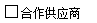 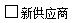 供应商名称纳税登记号/
统一社会信用代码纳税登记号/
统一社会信用代码企业创立日期注册资本（万）注册资本（万）法人代表注册城市注册城市注册城市企业性质是否为
一般纳税人是否为
一般纳税人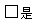 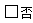 在编
员工数量上年度
销售额(万)上年度
销售额(万)上年度
销售额(万)联系人联系电话联系电话联系人职务流动资金
（万）流动资金
（万）流动资金
（万）联系人邮箱公司地址生产商：生产商：生产商：代理商： 代理商： 代理商： 代理商： 有无质量管理体系认证： 有无质量管理体系认证： 有无质量管理体系认证： 有无环境管理体系认证：有无环境管理体系认证：有无环境管理体系认证：有无环境管理体系认证：主营业务描述（产品、服务、代理品牌、特定业务区域范围等，附营业执照）主营业务描述（产品、服务、代理品牌、特定业务区域范围等，附营业执照）主营业务描述（产品、服务、代理品牌、特定业务区域范围等，附营业执照）主营业务描述（产品、服务、代理品牌、特定业务区域范围等，附营业执照）主营业务描述（产品、服务、代理品牌、特定业务区域范围等，附营业执照）主营业务描述（产品、服务、代理品牌、特定业务区域范围等，附营业执照）主营业务描述（产品、服务、代理品牌、特定业务区域范围等，附营业执照）主营业务描述（产品、服务、代理品牌、特定业务区域范围等，附营业执照）主营业务描述（产品、服务、代理品牌、特定业务区域范围等，附营业执照）主营业务描述（产品、服务、代理品牌、特定业务区域范围等，附营业执照）主营业务描述（产品、服务、代理品牌、特定业务区域范围等，附营业执照）相关资质描述（品牌代理资质、行业标准认证、工业产品生产许可证、重要业绩等）相关资质描述（品牌代理资质、行业标准认证、工业产品生产许可证、重要业绩等）相关资质描述（品牌代理资质、行业标准认证、工业产品生产许可证、重要业绩等）相关资质描述（品牌代理资质、行业标准认证、工业产品生产许可证、重要业绩等）相关资质描述（品牌代理资质、行业标准认证、工业产品生产许可证、重要业绩等）相关资质描述（品牌代理资质、行业标准认证、工业产品生产许可证、重要业绩等）相关资质描述（品牌代理资质、行业标准认证、工业产品生产许可证、重要业绩等）相关资质描述（品牌代理资质、行业标准认证、工业产品生产许可证、重要业绩等）相关资质描述（品牌代理资质、行业标准认证、工业产品生产许可证、重要业绩等）相关资质描述（品牌代理资质、行业标准认证、工业产品生产许可证、重要业绩等）相关资质描述（品牌代理资质、行业标准认证、工业产品生产许可证、重要业绩等）生产、运输、质量、服务能力描述（全国服务体系及网点、组织架构图、工艺流程图、设备清单等）生产、运输、质量、服务能力描述（全国服务体系及网点、组织架构图、工艺流程图、设备清单等）生产、运输、质量、服务能力描述（全国服务体系及网点、组织架构图、工艺流程图、设备清单等）生产、运输、质量、服务能力描述（全国服务体系及网点、组织架构图、工艺流程图、设备清单等）生产、运输、质量、服务能力描述（全国服务体系及网点、组织架构图、工艺流程图、设备清单等）生产、运输、质量、服务能力描述（全国服务体系及网点、组织架构图、工艺流程图、设备清单等）生产、运输、质量、服务能力描述（全国服务体系及网点、组织架构图、工艺流程图、设备清单等）生产、运输、质量、服务能力描述（全国服务体系及网点、组织架构图、工艺流程图、设备清单等）生产、运输、质量、服务能力描述（全国服务体系及网点、组织架构图、工艺流程图、设备清单等）生产、运输、质量、服务能力描述（全国服务体系及网点、组织架构图、工艺流程图、设备清单等）生产、运输、质量、服务能力描述（全国服务体系及网点、组织架构图、工艺流程图、设备清单等）企业合作历史状况企业合作历史状况企业合作历史状况企业合作历史状况企业合作历史状况企业合作历史状况企业合作历史状况企业合作历史状况企业合作历史状况企业合作历史状况企业合作历史状况客户名称客户名称客户名称客户名称服务项目合同金额（万元）合同金额（万元）合同金额（万元）同比年增减情况（%）同比年增减情况（%）同比年增减情况（%）供应商负责人确认签字（公章）：                                                        供应商负责人确认签字（公章）：                                                        供应商负责人确认签字（公章）：                                                        供应商负责人确认签字（公章）：                                                        供应商负责人确认签字（公章）：                                                        供应商负责人确认签字（公章）：                                                        日期:日期:日期:日期:日期:备注：供应商填写资料必须完整真实，不能弄虚作假，资质文件及以上描述请附复印件盖公章。所有信息我司会严格保密。备注：供应商填写资料必须完整真实，不能弄虚作假，资质文件及以上描述请附复印件盖公章。所有信息我司会严格保密。备注：供应商填写资料必须完整真实，不能弄虚作假，资质文件及以上描述请附复印件盖公章。所有信息我司会严格保密。备注：供应商填写资料必须完整真实，不能弄虚作假，资质文件及以上描述请附复印件盖公章。所有信息我司会严格保密。备注：供应商填写资料必须完整真实，不能弄虚作假，资质文件及以上描述请附复印件盖公章。所有信息我司会严格保密。备注：供应商填写资料必须完整真实，不能弄虚作假，资质文件及以上描述请附复印件盖公章。所有信息我司会严格保密。备注：供应商填写资料必须完整真实，不能弄虚作假，资质文件及以上描述请附复印件盖公章。所有信息我司会严格保密。备注：供应商填写资料必须完整真实，不能弄虚作假，资质文件及以上描述请附复印件盖公章。所有信息我司会严格保密。备注：供应商填写资料必须完整真实，不能弄虚作假，资质文件及以上描述请附复印件盖公章。所有信息我司会严格保密。备注：供应商填写资料必须完整真实，不能弄虚作假，资质文件及以上描述请附复印件盖公章。所有信息我司会严格保密。备注：供应商填写资料必须完整真实，不能弄虚作假，资质文件及以上描述请附复印件盖公章。所有信息我司会严格保密。